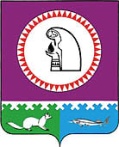 О внесении изменений в постановлениеадминистрации Октябрьского районаот 12.11.2014 № 4008 «О порядке формирования,ведения и утверждения ведомственных перечнеймуниципальных услуг и работ, оказываемых и выполняемых муниципальными учреждениямиОктябрьского района»В соответствии с постановлением Правительства Российской Федерации                от 26.02.2014 № 151 «О формировании и ведении базовых (отраслевых) перечней государственных и муниципальных услуг и работ, формировании, ведении и утверждении ведомственных перечней государственных услуг и работ, оказываемых и выполняемых федеральными государственными учреждениями, и об общих требованиях к формированию, ведению и утверждению ведомственных перечней государственных (муниципальных) услуг и работ, оказываемых и выполняемых государственными учреждениями субъектов Российской Федерации (муниципальными учреждениями)»:              1. Внести в пункт 2 постановления администрации Октябрьского района                от 12.11.2014 № 4008 «О порядке формирования, ведения и утверждения ведомственных перечней муниципальных услуг и работ, оказываемых и выполняемых муниципальными учреждениями Октябрьского района» следующие изменения: Слова «в срок до 01.01.2015» исключить.1.2.  После слов «в соответствии с настоящим постановлением» дополнить словами «в срок не позднее 2 месяцев с момента представления доступа к информационной системе через единый портал бюджетной системы Российской Федерации (www.budget.gov.ru) в информационно-телекоммуникационной сети Интернет».            2.  Контроль   за   выполнением   постановления  возложить на первого заместителя главы администрации Октябрьского района по экономике, финансам, инвестиционной политике Куклину Н.Г.Исполнитель:Зам.председателя Комитета по управлениюмуниципальными финансамиСтепанович М.В.28-0-67Согласовано:Первый заместитель главы администрации Октябрьского района по экономике, финансам,инвестиционной политике                                                                        Н.Г. КуклинаЗаведующий Юридическим отделом                                                     администрации Октябрьского района	Л.Ю. ДаниленкоСтепень публичности « 1 »МНПА                                                     Лист  рассылки:к постановлению  администрации Октябрьского района от «___»_________2015 №_____Куклина Н.Г. – 1 экз.Галеева Т.Г. – 1 экз.Комитет по управлению муниципальными финансами- 1экз.Отдел культуры -1 экз.Управление образования и молодежной политики – 1 экз.Отдел физической культуры и спорта – 1 экз.Контрольно-счетная палата- 1 экз.КУМС-1 экз.Итого- 8 экз.Исп. зам.председателя комитета по управлению муниципальными финансами                                           Степанович М.В.Муниципальное образование Октябрьский районАДМИНИСТРАЦИЯ ОКТЯБРЬСКОГО РАЙОНА	  ПОСТАНОВЛЕНИЕМуниципальное образование Октябрьский районАДМИНИСТРАЦИЯ ОКТЯБРЬСКОГО РАЙОНА	  ПОСТАНОВЛЕНИЕМуниципальное образование Октябрьский районАДМИНИСТРАЦИЯ ОКТЯБРЬСКОГО РАЙОНА	  ПОСТАНОВЛЕНИЕМуниципальное образование Октябрьский районАДМИНИСТРАЦИЯ ОКТЯБРЬСКОГО РАЙОНА	  ПОСТАНОВЛЕНИЕМуниципальное образование Октябрьский районАДМИНИСТРАЦИЯ ОКТЯБРЬСКОГО РАЙОНА	  ПОСТАНОВЛЕНИЕМуниципальное образование Октябрьский районАДМИНИСТРАЦИЯ ОКТЯБРЬСКОГО РАЙОНА	  ПОСТАНОВЛЕНИЕМуниципальное образование Октябрьский районАДМИНИСТРАЦИЯ ОКТЯБРЬСКОГО РАЙОНА	  ПОСТАНОВЛЕНИЕМуниципальное образование Октябрьский районАДМИНИСТРАЦИЯ ОКТЯБРЬСКОГО РАЙОНА	  ПОСТАНОВЛЕНИЕМуниципальное образование Октябрьский районАДМИНИСТРАЦИЯ ОКТЯБРЬСКОГО РАЙОНА	  ПОСТАНОВЛЕНИЕМуниципальное образование Октябрьский районАДМИНИСТРАЦИЯ ОКТЯБРЬСКОГО РАЙОНА	  ПОСТАНОВЛЕНИЕ«»2015г.№пгт. Октябрьскоепгт. Октябрьскоепгт. Октябрьскоепгт. Октябрьскоепгт. Октябрьскоепгт. Октябрьскоепгт. Октябрьскоепгт. Октябрьскоепгт. Октябрьскоепгт. ОктябрьскоеГлава администрации Октябрьского района                                      А.П. Куташова                  